ИНСТИТУТ РАЗВИТИЯ ОБРАЗОВАНИЯГОСУДАРСТВЕННОЕ АВТОНОМНОЕ УЧРЕЖДЕНИЕ ДОПОЛНИТЕЛЬНОГОПРОФЕССИОНАЛЬНОГО ОБРАЗОВАНИЯ  ЯРОСЛАВСКОЙ  ОБЛАСТИ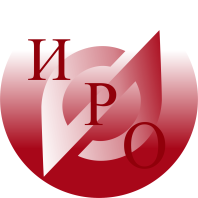 Информационное письмоо проведении «Регионального слета инструкторов по  физической культуре дошкольных образовательных организаций»Кафедра инклюзивного образования ГАУ ДПО ЯО «Институт развития образования» и Управление образования и Управление культуры, туризма, молодежи и спорта Администрации г. Переславля-Залесского объявляют о проведении «Регионального слета инструкторов по  физической культуре дошкольных образовательных организаций».Дата проведения: 15 июня 2017 года.Место проведения: г. Переславль-Залесский, ул. Октябрьская, д. 41, МОУ СШ № 4Цель: развитие кадрового потенциала системы дошкольного образования Ярославской области, совершенствование профессионального и методического мастерства инструкторов по физической культуре дошкольных образовательных организаций.Задачи:координировать взаимодействие муниципальных методических объединений инструкторов по физической культуре дошкольных образовательных организаций;создавать условия для непрерывного профессионального развития инструкторов по физической культуре дошкольных образовательных организаций;распространить инновационные педагогические практики инструкторов по физической культуре дошкольных образовательных организаций.Программа проведения:Стоимость участия:Организационный взнос (сертификаты, расходные материалы, напитки) – 100 руб.Питание  – 100 руб.Проезд за счет участников слёта.Участникам Слета будут выданы сертификаты.НЕ ЗАБУДЬТЕ СПОРТИВНУЮ ФОРМУ!Заявки на участие необходимо отправить в срок до 8 июня 2017 года на электронную почту: cheshuina@iro.yar.ru. По всем вопросам – т. 8 (4852) 21-92-36.Заявка на участие в «Региональном слете инструкторов по  физической культуре дошкольных образовательных организаций»Богдановича, 16 	г. Ярославль, 150014        	ИНН 7604014626КПП 760401001БИК 047888001ОГРН 1027600679941приемная тел. +7 (4852) 21-06-83 тел./факс +7 (4852)  21-06-83e-mail: rcnit@iro.yar.ruВремяМестоМероприятие10.00 - 10.30СШ № 4Заезд участников Слета. Кофе-брейк10.30 – 12.30актовый зал СШ № 41. Официальное открытие Слета (Дьячков С.В., заместитель Главы Администрации г. Переславля-Залесского, Кук Н.А. – зам. директора МУ «ЦОФ» г. Переславля-Залесского).2. Отчёт о деятельности методического совета РМО ИФКДОО за 2016-2017 учебный год (Щербак А.П. – к.п.н., доцент кафедры инклюзивного образования ГАУ ДПО ЯО ИРО)3. Утверждение пакета документации инструктора по физической культуре ДОО ЯО (Арсеньева Л.Ю., Васильева Е.Ю.)4. Организация взаимодействия городского методического объединения инструкторов по физической культуре с социальными партнерами в рамках работы по здоровьесбережению  дошкольников (Доколько Т.Ю. – руководитель МО инструкторов по ФК г. Переславль-Залесский)5. Презентации деятельности муниципальных методических объединений инструкторов по ФК Ярославской области12.30 – 13.30спортивный зал СШ № 4Мастер-класс по обучению детей игры в футбол в рамках регионального проекта «Разработка и внедрение организационно-педагогической модели культурно-досуговой деятельности детей на основе массовых видов спорта» (Чешуина Е.И., ст. преподаватель кафедры инклюзивного образования ГАУ ДПО ЯО ИРО, проводят инструктора по физической культуре дошкольных образовательных организаций г. Ярославля)13.30 - 14.00столовая СШ № 4Обед14.00 - 15.00актовый зал СШ № 41. Выборы нового методического совета РМО ИФКДОО на 2017-2018 учебный год (Щербак А.П. – к.п.н., доцент кафедры инклюзивного образования ГАУ ДПО ЯО ИРО)2. Обсуждение эмблемы РМО ИФКДОО15.00 – 16.00спортивный зал СШ № 4Спортивно-игровая программа «Час здоровья» (проводят инструкторы по ФК г. Переславля-Залесского и г. Рыбинск)16.00 –17.00исторический центр городаПрогулка и фотографирование в исторической части города№ п/пФИООрганизацияЭлектронный адресКонтактный телефон (сотовый)Обед (100 руб.)Проживание1Иванов Иван ИвановичМДОУ д/с № 1 г. Гаврилов-Ямssss@mail.ru8-915-999-99-99да/нетда/нет23